График движения автобуса для организации подвоза обучающихся от ГДО «городок Кубинка -1» до Ш/О Акуловская СОШ и обратно с 27.02. 2023 года.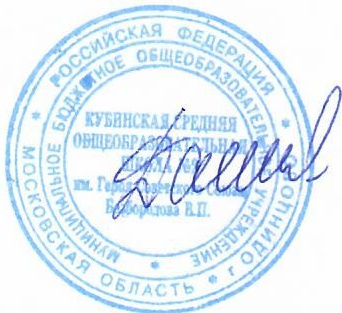 Директор школы                                                Данилова О.В.ПериодМаршрут перевозки (пункт начала маршрута – населённые пункты по пути следования маршрута - конечный пункт маршрута)Время отправления автобусаПримечаниеДо школы:С 27.02.2023 г. по 29.05.2023г, ежедневно, кроме субботы, воскресенья, праздничных дней и школьных каникулОт ГДО «городок Кубинка -1» до ШО Акуловская СОШ городок Кубинка-10понедельник – пятница    - 07.401-2 кл.С 27.02.2023 г. по 29.05.2023г, ежедневно, кроме субботы, воскресенья, праздничных дней и школьных каникулОт ГДО «городок Кубинка -1» до ШО Акуловская СОШ городок Кубинка-10понедельник – пятница    - 08.052Д,5, 9 и 11 кл.С 27.02.2023 г. по 29.05.2023г, ежедневно, кроме субботы, воскресенья, праздничных дней и школьных каникулОт ГДО «городок Кубинка -1» до ШО Акуловская СОШ городок Кубинка-10понедельник – пятница    - 09.00ВД и 11 кл.С 27.02.2023 г. по 29.05.2023г, ежедневно, кроме субботы, воскресенья, праздничных дней и школьных каникулОт ГДО «городок Кубинка -1» до ШО Акуловская СОШ городок Кубинка-10понедельник – пятница   - 12.00понедельник – пятница   – 12.45понедельник – пятница   – 13.10вторник, среда                -   14.003-4 и кл. 2 см6 и 7 кл. 2 см.8 и 10 кл. 2 см.10 кл. 2 см.От школы:понедельник–пятница   -  12.30понедельник –пятница -   13.30понедельник –пятница -   14.30понедельник –пятница   - 15.30понедельник, среда – пят.  - 17.25понедельник – пятница   - 18.15понедельник – пятница   - 19.10вторник         – четверг    - 20.10НКНК, 5 и 11 кл.НК 5, 9 и 11 кл.9 и 11 кл.НК 2 сменаНК, 6 и 7кл.2 см.7, 8 и 10 кл. 2 см.6,7 и 8 кл. 2 см.